GOODRICH HIGH SCHOOL
BOYS VARSITY SOCCERBoys Varsity Soccer beats Corunna 5 - 0Wednesday, September 13, 2023
4:30 PM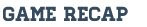 Parker Jerome (pic) put in the effort today and was noticed by everyone and earned Player of the game!! Goals today from Ben Ashley (2), Calvin Koczara, Benson Byrne and John Pringle. Assists from Parker Jerome and Ben Ashley. In action again tomorrow at home vs NDP, 7pm.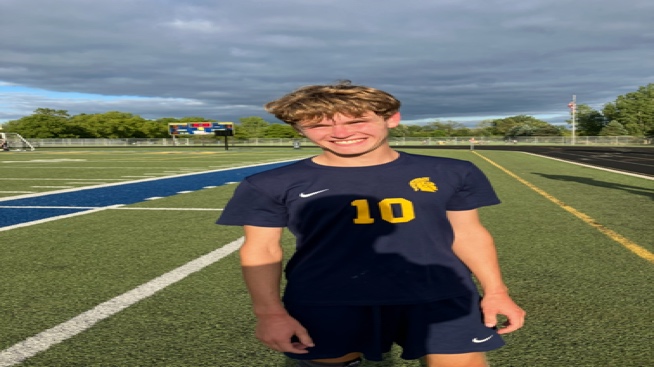 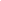 